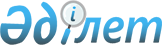 О признании утратившим силу решения Балхашского городского маслихата от 30 марта 2018 года № 18/159 "Об утверждении Правил управления бесхозяйными отходами, признанными решением суда поступившими в коммунальную собственность"Решение Балхашского городского маслихата Карагандинской области от 27 октября 2021 года № 8/62. Зарегистрировано в Министерстве юстиции Республики Казахстан 8 ноября 2021 года № 25045
      В соответствии со статьей 27 Закона Республики Казахстан "О правовых актах" Балхашский городской маслихат РЕШИЛ:
      1. Признать утратившим силу решение Балхашского городского маслихата "Об утверждении Правил управления бесхозяйными отходами, признанными решением суда поступившими в коммунальную собственность" от 30 марта 2018 года № 18/159 (зарегистрировано в Реестре государственной регистрации нормативных правовых актов под № 4719).
      2. Настоящее решение вводится в действие по истечении десяти календарных дней после дня его первого официального опубликования.
					© 2012. РГП на ПХВ «Институт законодательства и правовой информации Республики Казахстан» Министерства юстиции Республики Казахстан
				
      Секретарь городского маслихата

К. Тейлянов
